Plan pracy dydaktyczno- wychowawczej15.06-19.06CZERWIEC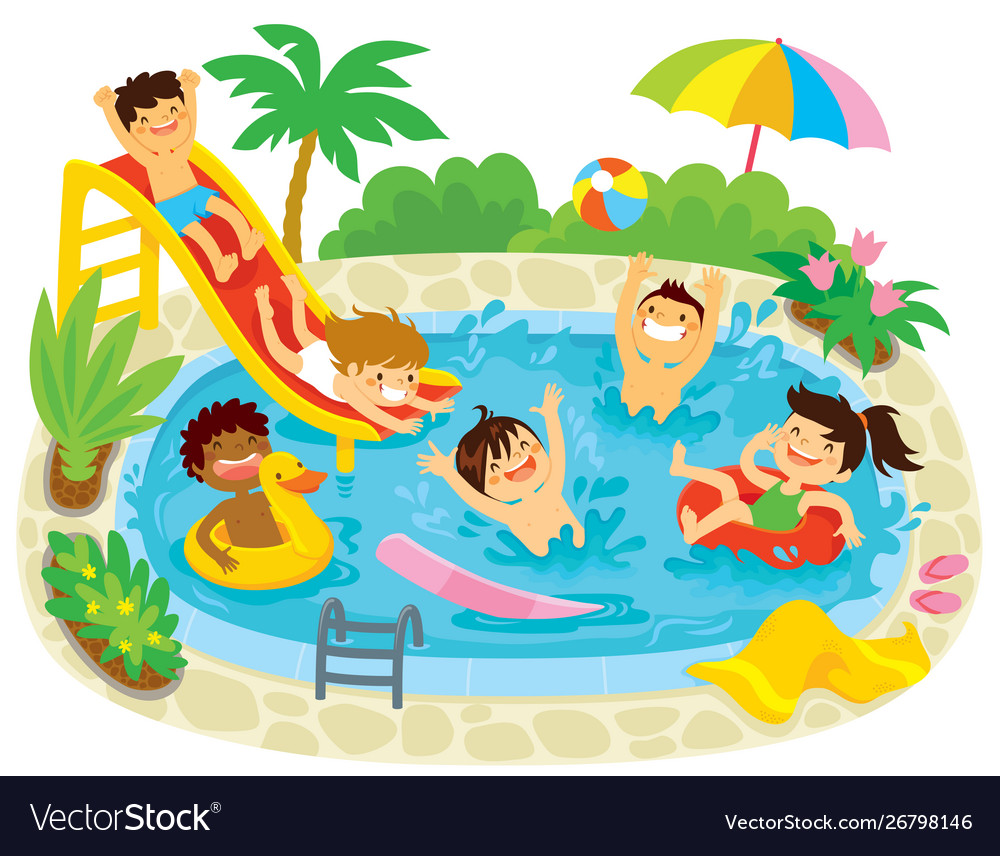 Nauka piosenki Razem z latemWylosuj i narysuj – zabawa dydaktyczna, przypomnienie i utrwalenie nazw kolorów. Przepis na tęczę – wysłuchanie wiersza, poznanie zjawisk atmosferycznych, rozpoznawanie kolorów tęczy, rozwijanie pamięci.Deszczowa chmura – wykonanie pracy plastycznej. Zdanie prawdziwe i fałszywe – utrwalenie wiedzy o otaczającym świecie, uważne słuchanie ze zrozumieniem.Lato w sztuce [KLIK] – obejrzenie prezentacji multimedialnej, poznawanie dzieł sztuki za pomocą nowoczesnych technologii.Lato [KLIK] – obejrzenie filmiku edukacyjnego, utrwalenie wiadomości o otaczającym świecie.Język angielski:LATO- summerTĘCZA- rainbowDESZCZ- rain BURZA- storm